(logo of the payment service provider)FEE INFORMATION DOCUMENTfor a payment service user – an entrepreneur and a legal person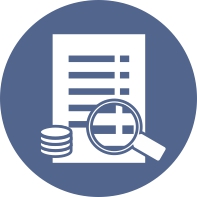 Name of the payment service provider: Name of the payment service provider: Name of the payment service provider: Name of the payment service provider: Name of the payment service provider: Name of the payment service provider: Name of the payment service provider: Name of the payment service provider: Name of the payment service provider: Name (package) of a payment account: Name (package) of a payment account: Name (package) of a payment account: Name (package) of a payment account: Name (package) of a payment account: Name (package) of a payment account: Name (package) of a payment account: Name (package) of a payment account: Name (package) of a payment account: Payment service user:Payment service user:Payment service user:Payment service user:Payment service user:Payment service user:Payment service user:Payment service user:Payment service user:Date: Date: Date: Date: Date: Date: Date: Date: Date: This document contains an informative fee information document for the most frequently used and most significant services linked to the said payment account (payment account package). This document contains an informative fee information document for the most frequently used and most significant services linked to the said payment account (payment account package). This document contains an informative fee information document for the most frequently used and most significant services linked to the said payment account (payment account package). This document contains an informative fee information document for the most frequently used and most significant services linked to the said payment account (payment account package). This document contains an informative fee information document for the most frequently used and most significant services linked to the said payment account (payment account package). This document contains an informative fee information document for the most frequently used and most significant services linked to the said payment account (payment account package). This document contains an informative fee information document for the most frequently used and most significant services linked to the said payment account (payment account package). This document contains an informative fee information document for the most frequently used and most significant services linked to the said payment account (payment account package). This document contains an informative fee information document for the most frequently used and most significant services linked to the said payment account (payment account package). The payment service provider may charge also the fees for services linked to the payment account which are not stated in this document, consisting only of fees for the most frequently used and most significant services linked to the said payment account. Information on all fees that the payment service provider charges to the payment service user – an entrepreneur or a legal person is available in (....................................).The payment service provider may charge also the fees for services linked to the payment account which are not stated in this document, consisting only of fees for the most frequently used and most significant services linked to the said payment account. Information on all fees that the payment service provider charges to the payment service user – an entrepreneur or a legal person is available in (....................................).The payment service provider may charge also the fees for services linked to the payment account which are not stated in this document, consisting only of fees for the most frequently used and most significant services linked to the said payment account. Information on all fees that the payment service provider charges to the payment service user – an entrepreneur or a legal person is available in (....................................).The payment service provider may charge also the fees for services linked to the payment account which are not stated in this document, consisting only of fees for the most frequently used and most significant services linked to the said payment account. Information on all fees that the payment service provider charges to the payment service user – an entrepreneur or a legal person is available in (....................................).The payment service provider may charge also the fees for services linked to the payment account which are not stated in this document, consisting only of fees for the most frequently used and most significant services linked to the said payment account. Information on all fees that the payment service provider charges to the payment service user – an entrepreneur or a legal person is available in (....................................).The payment service provider may charge also the fees for services linked to the payment account which are not stated in this document, consisting only of fees for the most frequently used and most significant services linked to the said payment account. Information on all fees that the payment service provider charges to the payment service user – an entrepreneur or a legal person is available in (....................................).The payment service provider may charge also the fees for services linked to the payment account which are not stated in this document, consisting only of fees for the most frequently used and most significant services linked to the said payment account. Information on all fees that the payment service provider charges to the payment service user – an entrepreneur or a legal person is available in (....................................).The payment service provider may charge also the fees for services linked to the payment account which are not stated in this document, consisting only of fees for the most frequently used and most significant services linked to the said payment account. Information on all fees that the payment service provider charges to the payment service user – an entrepreneur or a legal person is available in (....................................).The payment service provider may charge also the fees for services linked to the payment account which are not stated in this document, consisting only of fees for the most frequently used and most significant services linked to the said payment account. Information on all fees that the payment service provider charges to the payment service user – an entrepreneur or a legal person is available in (....................................).A detailed description of the following services (the list of representative services) and additional explanations, if provided by the payment service provider, may be found at counters on the premises of the payment service provider and its website. The payment service provider shall submit those documents to the payment service user at its request and free of charge.A detailed description of the following services (the list of representative services) and additional explanations, if provided by the payment service provider, may be found at counters on the premises of the payment service provider and its website. The payment service provider shall submit those documents to the payment service user at its request and free of charge.A detailed description of the following services (the list of representative services) and additional explanations, if provided by the payment service provider, may be found at counters on the premises of the payment service provider and its website. The payment service provider shall submit those documents to the payment service user at its request and free of charge.A detailed description of the following services (the list of representative services) and additional explanations, if provided by the payment service provider, may be found at counters on the premises of the payment service provider and its website. The payment service provider shall submit those documents to the payment service user at its request and free of charge.A detailed description of the following services (the list of representative services) and additional explanations, if provided by the payment service provider, may be found at counters on the premises of the payment service provider and its website. The payment service provider shall submit those documents to the payment service user at its request and free of charge.A detailed description of the following services (the list of representative services) and additional explanations, if provided by the payment service provider, may be found at counters on the premises of the payment service provider and its website. The payment service provider shall submit those documents to the payment service user at its request and free of charge.A detailed description of the following services (the list of representative services) and additional explanations, if provided by the payment service provider, may be found at counters on the premises of the payment service provider and its website. The payment service provider shall submit those documents to the payment service user at its request and free of charge.A detailed description of the following services (the list of representative services) and additional explanations, if provided by the payment service provider, may be found at counters on the premises of the payment service provider and its website. The payment service provider shall submit those documents to the payment service user at its request and free of charge.A detailed description of the following services (the list of representative services) and additional explanations, if provided by the payment service provider, may be found at counters on the premises of the payment service provider and its website. The payment service provider shall submit those documents to the payment service user at its request and free of charge.SERVICESERVICESERVICESERVICESERVICEFEES (percentage of the amount of transaction and/or in the amount of money)FEES (percentage of the amount of transaction and/or in the amount of money)FEES (percentage of the amount of transaction and/or in the amount of money)FEES (percentage of the amount of transaction and/or in the amount of money)1General services linked to the payment accountGeneral services linked to the payment accountGeneral services linked to the payment accountGeneral services linked to the payment accountGeneral services linked to the payment accountGeneral services linked to the payment accountGeneral services linked to the payment accountGeneral services linked to the payment account1.1Payment account keeping (name of the payment account or a package)Within this payment account and/or a package of services, it shall be possible to use the following services: (state a concise and clear list of services pertaining to the payment account and/or a package of services, without stating definitions and service descriptions).Payment account keeping (name of the payment account or a package)Within this payment account and/or a package of services, it shall be possible to use the following services: (state a concise and clear list of services pertaining to the payment account and/or a package of services, without stating definitions and service descriptions).Payment account keeping (name of the payment account or a package)Within this payment account and/or a package of services, it shall be possible to use the following services: (state a concise and clear list of services pertaining to the payment account and/or a package of services, without stating definitions and service descriptions).Payment account keeping (name of the payment account or a package)Within this payment account and/or a package of services, it shall be possible to use the following services: (state a concise and clear list of services pertaining to the payment account and/or a package of services, without stating definitions and service descriptions).Note: The text below shows fees for the most frequently used and most significant services linked to this payment account and/or package of services that are charged, in addition to the fee for keeping the payment account, if the user agrees to establish these services, i.e. if it uses such services.At the request of a user, a payment service provider shall offer clear and unambiguous information on the fees for services included in this payment account, i.e. the package of services that are not shown below.Note: The text below shows fees for the most frequently used and most significant services linked to this payment account and/or package of services that are charged, in addition to the fee for keeping the payment account, if the user agrees to establish these services, i.e. if it uses such services.At the request of a user, a payment service provider shall offer clear and unambiguous information on the fees for services included in this payment account, i.e. the package of services that are not shown below.Note: The text below shows fees for the most frequently used and most significant services linked to this payment account and/or package of services that are charged, in addition to the fee for keeping the payment account, if the user agrees to establish these services, i.e. if it uses such services.At the request of a user, a payment service provider shall offer clear and unambiguous information on the fees for services included in this payment account, i.e. the package of services that are not shown below.Note: The text below shows fees for the most frequently used and most significant services linked to this payment account and/or package of services that are charged, in addition to the fee for keeping the payment account, if the user agrees to establish these services, i.e. if it uses such services.At the request of a user, a payment service provider shall offer clear and unambiguous information on the fees for services included in this payment account, i.e. the package of services that are not shown below.Note: The text below shows fees for the most frequently used and most significant services linked to this payment account and/or package of services that are charged, in addition to the fee for keeping the payment account, if the user agrees to establish these services, i.e. if it uses such services.At the request of a user, a payment service provider shall offer clear and unambiguous information on the fees for services included in this payment account, i.e. the package of services that are not shown below.Note: The text below shows fees for the most frequently used and most significant services linked to this payment account and/or package of services that are charged, in addition to the fee for keeping the payment account, if the user agrees to establish these services, i.e. if it uses such services.At the request of a user, a payment service provider shall offer clear and unambiguous information on the fees for services included in this payment account, i.e. the package of services that are not shown below.Note: The text below shows fees for the most frequently used and most significant services linked to this payment account and/or package of services that are charged, in addition to the fee for keeping the payment account, if the user agrees to establish these services, i.e. if it uses such services.At the request of a user, a payment service provider shall offer clear and unambiguous information on the fees for services included in this payment account, i.e. the package of services that are not shown below.Note: The text below shows fees for the most frequently used and most significant services linked to this payment account and/or package of services that are charged, in addition to the fee for keeping the payment account, if the user agrees to establish these services, i.e. if it uses such services.At the request of a user, a payment service provider shall offer clear and unambiguous information on the fees for services included in this payment account, i.e. the package of services that are not shown below.Note: The text below shows fees for the most frequently used and most significant services linked to this payment account and/or package of services that are charged, in addition to the fee for keeping the payment account, if the user agrees to establish these services, i.e. if it uses such services.At the request of a user, a payment service provider shall offer clear and unambiguous information on the fees for services included in this payment account, i.e. the package of services that are not shown below.1.2Electronic banking Electronic banking Electronic banking Electronic banking 1.3Mobile banking Mobile banking Mobile banking Mobile banking 2Cashless payment transactions (except card-based transactions)Cashless payment transactions (except card-based transactions)Cashless payment transactions (except card-based transactions)Cashless payment transactions (except card-based transactions)Cashless payment transactions (except card-based transactions)Cashless payment transactions (except card-based transactions)Cashless payment transactions (except card-based transactions)Cashless payment transactions (except card-based transactions)2.1Cashless transfer of dinar funds in the Republic of SerbiaCashless transfer of dinar funds in the Republic of SerbiaCashless transfer of dinar funds in the Republic of SerbiaCashless transfer of dinar funds in the Republic of SerbiaCashless transfer of dinar funds in the Republic of SerbiaCashless transfer of dinar funds in the Republic of SerbiaCashless transfer of dinar funds in the Republic of SerbiaCashless transfer of dinar funds in the Republic of Serbia At the counter of the payment service provider At the counter of the payment service provider At the counter of the payment service provider At the counter of the payment service provider At the counter of the payment service provider At the counter of the payment service provider At the counter of the payment service provider At the counter of the payment service providerTo a payment account of the same payment service provider (internal transfer)To a payment account of the same payment service provider (internal transfer)To a payment account of the same payment service provider (internal transfer)To a payment account of the same payment service provider (internal transfer)Urgent/instant payment orderTo a payment account of another payment service provider (external transfer)To a payment account of another payment service provider (external transfer)To a payment account of another payment service provider (external transfer)To a payment account of another payment service provider (external transfer)Urgent/instant payment orderBy using electronic and/or mobile banking servicesBy using electronic and/or mobile banking servicesBy using electronic and/or mobile banking servicesBy using electronic and/or mobile banking servicesBy using electronic and/or mobile banking servicesBy using electronic and/or mobile banking servicesBy using electronic and/or mobile banking servicesBy using electronic and/or mobile banking servicesTo a payment account of the same payment service provider (internal transfer)To a payment account of the same payment service provider (internal transfer)To a payment account of the same payment service provider (internal transfer)To a payment account of the same payment service provider (internal transfer)Urgent/instant payment orderTo a payment account of another payment service provider (external transfer)To a payment account of another payment service provider (external transfer)To a payment account of another payment service provider (external transfer)To a payment account of another payment service provider (external transfer)Urgent/instant payment order2.2Cashless transfer of euro funds from FX-current account in eurosCashless transfer of euro funds from FX-current account in eurosCashless transfer of euro funds from FX-current account in eurosCashless transfer of euro funds from FX-current account in eurosCashless transfer of euro funds from FX-current account in eurosCashless transfer of euro funds from FX-current account in eurosCashless transfer of euro funds from FX-current account in eurosCashless transfer of euro funds from FX-current account in eurosAt the counter of the payment service providerAt the counter of the payment service providerAt the counter of the payment service providerAt the counter of the payment service providerAt the counter of the payment service providerAt the counter of the payment service providerAt the counter of the payment service providerAt the counter of the payment service providerAt the payment account in the Republic of SerbiaAt the payment account in the Republic of SerbiaAt the payment account in the Republic of SerbiaAt the payment account in the Republic of SerbiaUrgent payment orderAt the payment account abroadAt the payment account abroadAt the payment account abroadAt the payment account abroadUrgent payment orderUrgent payment orderUrgent payment orderUrgent payment orderBy using electronic and/or mobile banking servicesBy using electronic and/or mobile banking servicesBy using electronic and/or mobile banking servicesBy using electronic and/or mobile banking servicesBy using electronic and/or mobile banking servicesBy using electronic and/or mobile banking servicesBy using electronic and/or mobile banking servicesBy using electronic and/or mobile banking servicesAt the payment account in the Republic of SerbiaAt the payment account in the Republic of SerbiaAt the payment account in the Republic of SerbiaAt the payment account in the Republic of SerbiaUrgent payment orderAt the payment account abroadAt the payment account abroadAt the payment account abroadAt the payment account abroadUrgent payment orderUrgent payment orderUrgent payment orderUrgent payment order2.3The receipt of funds from abroad to the FX-current account in eurosThe receipt of funds from abroad to the FX-current account in eurosThe receipt of funds from abroad to the FX-current account in eurosThe receipt of funds from abroad to the FX-current account in eurosThe receipt of funds from abroad to the FX-current account in eurosThe receipt of funds from abroad to the FX-current account in eurosThe receipt of funds from abroad to the FX-current account in eurosThe receipt of funds from abroad to the FX-current account in euros2.4 Standing orderStanding orderStanding orderStanding orderStanding orderStanding orderStanding orderStanding orderEstablishing and/or using the serviceEstablishing and/or using the serviceEstablishing and/or using the serviceEstablishing and/or using the serviceFor executing a transactionFor executing a transactionFor executing a transactionFor executing a transactionFor executing a transactionFor executing a transactionFor executing a transactionFor executing a transactionTo a payment account of the same payment service provider (internal transfer)To a payment account of the same payment service provider (internal transfer)To a payment account of the same payment service provider (internal transfer)To a payment account of the same payment service provider (internal transfer)To a payment account of another payment service provider (external transfer)To a payment account of another payment service provider (external transfer)To a payment account of another payment service provider (external transfer)To a payment account of another payment service provider (external transfer)2.5Direct debitsDirect debitsDirect debitsDirect debitsDirect debitsDirect debitsDirect debitsDirect debitsEstablishing and/or using the serviceEstablishing and/or using the serviceEstablishing and/or using the serviceEstablishing and/or using the serviceFor executing a transactionFor executing a transactionFor executing a transactionFor executing a transactionFor executing a transactionFor executing a transactionFor executing a transactionFor executing a transactionTo a payment account of the same payment service provider (internal transfer)To a payment account of the same payment service provider (internal transfer)To a payment account of the same payment service provider (internal transfer)To a payment account of the same payment service provider (internal transfer)To a payment account of another payment service provider (external transfer)To a payment account of another payment service provider (external transfer)To a payment account of another payment service provider (external transfer)To a payment account of another payment service provider (external transfer)3Payment cards and cashPayment cards and cashPayment cards and cashPayment cards and cashPayment cards and cashPayment cards and cashPayment cards and cashPayment cards and cash3.1Debit card issuanceDebit card issuanceDebit card issuanceDebit card issuanceDebit card issuanceDebit card issuanceDebit card issuanceDebit card issuanceDebit card issuanceDebit card issuanceDebit card issuanceDebit card issuancePeriodic membership fees for using a debit cardPeriodic membership fees for using a debit cardPeriodic membership fees for using a debit cardPeriodic membership fees for using a debit card3.2Debit card cash pay-outsDebit card cash pay-outsDebit card cash pay-outsDebit card cash pay-outsDebit card cash pay-outsDebit card cash pay-outsDebit card cash pay-outsDebit card cash pay-outsUpon executed transactionUpon executed transactionUpon executed transactionUpon executed transactionUpon executed transactionUpon executed transactionUpon executed transactionUpon executed transactionIn the countryIn the countryIn the countryIn the countryIn the countryIn the countryIn the countryIn the countryAt the counterAt ATMAbroadAbroadAbroadAbroadAbroadAbroadAbroadAbroadAt the counterAt ATM3.3Credit card issuanceCredit card issuanceCredit card issuanceCredit card issuanceCredit card issuanceCredit card issuanceCredit card issuanceCredit card issuanceCredit card issuanceCredit card issuanceCredit card issuanceCredit card issuancePeriodic membership fees for using a credit cardPeriodic membership fees for using a credit cardPeriodic membership fees for using a credit cardPeriodic membership fees for using a credit card3.4Credit card payments at a merchant's point of sale Credit card payments at a merchant's point of sale Credit card payments at a merchant's point of sale Credit card payments at a merchant's point of sale Credit card payments at a merchant's point of sale Credit card payments at a merchant's point of sale Credit card payments at a merchant's point of sale Credit card payments at a merchant's point of sale Upon executed transactionUpon executed transactionUpon executed transactionUpon executed transactionUpon executed transactionUpon executed transactionUpon executed transactionUpon executed transactionIn the countryIn the countryIn the countryIn the countryAbroadAbroadAbroadAbroadAnnual nominal interest rateAnnual nominal interest rateAnnual nominal interest rateAnnual nominal interest rateAnnual effective interest rateAnnual effective interest rateAnnual effective interest rateAnnual effective interest rateOther feesOther feesOther feesOther fees3.5Credit card cash pay-outsCredit card cash pay-outsCredit card cash pay-outsCredit card cash pay-outsCredit card cash pay-outsCredit card cash pay-outsCredit card cash pay-outsCredit card cash pay-outsUpon executed transactionUpon executed transactionUpon executed transactionUpon executed transactionUpon executed transactionUpon executed transactionUpon executed transactionUpon executed transactionIn the country In the country In the country In the country In the country In the country In the country In the country At the counterAt ATMAbroad Abroad Abroad Abroad Abroad Abroad Abroad Abroad At the counterAt ATMAnnual nominal interest rateAnnual nominal interest rateAnnual nominal interest rateAnnual nominal interest rateAnnual effective interest rateAnnual effective interest rateAnnual effective interest rateAnnual effective interest rateOther feesOther feesOther feesOther fees3.6Cash pay-out from an account by submitting a pay-out orderCash pay-out from an account by submitting a pay-out orderCash pay-out from an account by submitting a pay-out orderCash pay-out from an account by submitting a pay-out orderCash pay-out from an account by submitting a pay-out orderCash pay-out from an account by submitting a pay-out orderCash pay-out from an account by submitting a pay-out orderCash pay-out from an account by submitting a pay-out order3.7Cash pay-in to an account by submitting a pay-in orderCash pay-in to an account by submitting a pay-in orderCash pay-in to an account by submitting a pay-in orderCash pay-in to an account by submitting a pay-in orderCash pay-in to an account by submitting a pay-in orderCash pay-in to an account by submitting a pay-in orderCash pay-in to an account by submitting a pay-in orderCash pay-in to an account by submitting a pay-in order4Accepting payment instrumentAccepting payment instrumentAccepting payment instrumentAccepting payment instrumentAccepting payment instrumentAccepting payment instrumentAccepting payment instrumentAccepting payment instrument4.1Accepting payment cards at a point of saleAccepting payment cards at a point of saleAccepting payment cards at a point of saleAccepting payment cards at a point of saleAccepting payment cards at a point of saleAccepting payment cards at a point of saleAccepting payment cards at a point of saleAccepting payment cards at a point of sale Merchant fee Merchant fee Merchant fee Merchant fee Merchant fee Merchant fee Merchant fee Merchant feeAt point of saleAt point of saleAt point of saleAt point of saleAt point of saleAt point of saleAt point of saleAt point of saleA payment service provider is both the acquirer and the issuer of the card that is acceptedA payment service provider is both the acquirer and the issuer of the card that is acceptedAn issuer of a card that is accepted is another payment service provider from the Republic of SerbiaAn issuer of a card that is accepted is another payment service provider from the Republic of SerbiaAn issuer of a card that is accepted is a payment service provider from abroadAn issuer of a card that is accepted is a payment service provider from abroadAt internet point of saleAt internet point of saleAt internet point of saleAt internet point of saleAt internet point of saleAt internet point of saleAt internet point of saleAt internet point of saleA payment service provider is both the acquirer and the issuer of the card that is acceptedA payment service provider is both the acquirer and the issuer of the card that is acceptedA payment service provider is both the acquirer and the issuer of the card that is acceptedAn issuer of a card that is accepted is another payment service provider from the Republic of SerbiaAn issuer of a card that is accepted is another payment service provider from the Republic of SerbiaAn issuer of a card that is accepted is another payment service provider from the Republic of SerbiaAn issuer of a card that is accepted is a payment service provider from abroadAn issuer of a card that is accepted is a payment service provider from abroadAn issuer of a card that is accepted is a payment service provider from abroad Other fees Other fees Other fees Other fees Other fees Other fees Other fees Other fees4.2Accepting instant credit transfers at a point of saleAccepting instant credit transfers at a point of saleAccepting instant credit transfers at a point of saleAccepting instant credit transfers at a point of saleAccepting instant credit transfers at a point of saleAccepting instant credit transfers at a point of saleAccepting instant credit transfers at a point of saleAccepting instant credit transfers at a point of saleA payment service provider – the acquirer is both the issuer of the payment instrument for executing instant credit transfer that is acceptedA payment service provider – the acquirer is both the issuer of the payment instrument for executing instant credit transfer that is acceptedA payment service provider – the acquirer is both the issuer of the payment instrument for executing instant credit transfer that is acceptedA payment service provider – the acquirer is both the issuer of the payment instrument for executing instant credit transfer that is acceptedA payment instrument issuer for executing instant credit transfer that is accepted is another payment service providerA payment instrument issuer for executing instant credit transfer that is accepted is another payment service providerA payment instrument issuer for executing instant credit transfer that is accepted is another payment service providerA payment instrument issuer for executing instant credit transfer that is accepted is another payment service provider4.3Accepting electronic money at a point of saleAccepting electronic money at a point of saleAccepting electronic money at a point of saleAccepting electronic money at a point of saleAccepting electronic money at a point of saleAccepting electronic money at a point of saleAccepting electronic money at a point of saleAccepting electronic money at a point of sale5Authorised overdraft facilityAuthorised overdraft facilityAuthorised overdraft facilityAuthorised overdraft facilityAuthorised overdraft facilityAuthorised overdraft facilityAuthorised overdraft facilityAuthorised overdraft facilityEstablishing and/or using the serviceEstablishing and/or using the serviceEstablishing and/or using the serviceEstablishing and/or using the serviceAnnual nominal interest rateAnnual nominal interest rateAnnual nominal interest rateAnnual nominal interest rateAnnual effective interest rateAnnual effective interest rateAnnual effective interest rateAnnual effective interest rate